1. Comunicazioni della f.i.g.c.	6701.1 Nessuna Comunicazione	6702. Comunicazioni della lega nazionale dilettanti	6702.1 Comunicati Ufficiali L.N.D.	6702.2 Circolari Ufficiali L.N.D.	6703. Comunicazioni del Comitato Regionale Lombardia	6713.1 Consiglio Direttivo	6714. Comunicazioni per l’attività del Settore Giovanile Scolastico del C.R.L.	6764.1 Attività S.G.S. di competenza L.N.D.	6764.1.1 APPROVAZIONE Tornei – Settore Giovanile Scolastico	6764.2 Attività di competenza s.g.s.	6764.2.1 Pubblicazione circolare UFFICIALE	6765. Notizie DELLA DELEGAZIONE DI MONZA	6775.1 Variazioni	6775.2 Rappresentativa provinciale GIOVANISSIMI	6785.3 Rappresentativa provinciale ALLIEVI	6795.4 RITIRO DOCUMENTI	6806. Notizie su Attività Agonistica	6817. Giustizia di Secondo Grado Territoriale	6967.1 Corte sportiva di appello territoriale del crl	696Reclamo della società A.S.D. POZZUOLO CALCIO - Camp. Giovanissimi Provinciali Under 15 – Gir. A	6967.2 Tribunale Federale Territoriale del CRL	698Deferimento della Procura Federale Prot.69 datato 20.12.2022 nei confronti di:	6988. Rettifiche	7008.1 c.u. n° 32 del 16/02/2023	7008.2 c.u. n° 32 del 16/02/2023	700RETTIFICHE C.U. REGIONALE N° 50 del 16/2/2023	7009. Legenda	701Legenda Simboli Giustizia Sportiva	7011. Comunicazioni della f.i.g.c. 1.1 Nessuna Comunicazione2. Comunicazioni della lega nazionale dilettanti 2.1 Comunicati Ufficiali L.N.D.Di seguito si pubblicano:C.U. n. 242: “Coppa Italia Dilettanti - fase nazionale - primo turno”https://www.lnd.it/it/comunicati-e-circolari/comunicati-ufficiali/stagione-sportiva-2022-2023/10337-comunicato-ufficiale-n-242-coppa-italia-dilettanti-fase-nazionale-primo-turno/file C.U. n. 244: “https://www.lnd.it/it/comunicati-e-circolari/comunicati-ufficiali/stagione-sportiva-2022-2023/10357-comunicato-ufficiale-n-245-cu-n-1-2023-collegio-arbitrale-presso-la-lnd/file 2.2 Circolari Ufficiali L.N.D.Di seguito si pubblica:Circolare n. 69: “ ”https://www.lnd.it/it/comunicati-e-circolari/circolari/circolari-2022-23/10349-circolare-n-69-circolare-8-2023-centro-studi-tributari-lnd/file 3. Comunicazioni del Comitato Regionale Lombardia3.1 Consiglio DirettivoIl Consiglio Direttivo del C.R. Lombardia, nell’adunanza del giorno 02.12.2022, ha deliberato l’organizzazione, per la Stagione Sportiva 2022/2023, del “Torneo delle Province”, riservato alle Rappresentative delle Delegazioni Provinciali e Distrettuali delle categorie “Allievi Under 17 e Giovanissimi Under 15”. La manifestazione sarà disciplinata dal presenteREGOLAMENTO1. Le Rappresentative delle Delegazioni Provinciali e Distrettuali saranno formate da  calciatori nati dal 1° gennaio 2006 al 31 dicembre 2007 (categoria Allievi Under 17 ) e nati  dal 1° gennaio 2008 al 31 dicembre 2009 (categoria giovanissimi Under 15) tesserati per la  stagione sportiva 2022/2023, appartenenti a Società assegnate per competenza alle rispettive delegazioni che partecipano, con diritto di classifica, esclusivamente a campionati provinciali Under 17 o 16 per la categoria Allievi Under 17, e che partecipano esclusivamente a campionati provinciali Under 15 o 14 (girone di ritorno) per la categoria Giovanissimi Under 15 fatto salvo le eccezioni riportate nei successivi paragrafi. Relativamente alla categoria Under 17 potranno essere selezionati calciatori nati nel 2006 o 2007 che militano nella categoria Juniores Provinciale Under 19 (per le società non iscritte al campionato under 17 provinciale e/o under 16 provinciale) come di seguito specificato:CATEGORIA ALLIEVI UNDER 17 e UNDER 15- le Rappresentative delle Delegazioni di Como, Cremona, Monza e Varese potranno avere in rosa ed impiegare, sin dall’inizio e per l’intera durata delle stesse, massimo 2 calciatori (no stessa squadra) partecipanti al campionato Regionale (no èlite);- le Rappresentative delle Delegazioni di Lecco, Legnano, Lodi, Mantova, Pavia e Sondrio potranno avere in rosa ed impiegare, sin dall’inizio e per l’intera durata delle stesse, massimo 3 calciatori (qualora possibile in forza a più squadre) partecipanti al campionato Regionale (no èlite);- le Delegazioni di Bergamo, Brescia e Milano potranno selezionare per le singole Rappresentative massimo 2 giocatori appartenenti alla stessa Società; - la Delegazione di Mantova e Sondrio potrà selezionare per le singole Rappresentative massimo 4 giocatori appartenenti alla stessa Società;- le altre Delegazioni potranno selezionare per le singole Rappresentative massimo 3 giocatori appartenenti alla stessa Società.Non potranno essere convocati calciatori partecipanti al Torneo delle Regioni (Rappresentativa Regionale).2.Le gare avranno la durata di 90’ minuti per la categoria Allievi Under 17 e 70’ minuti per la categoria Giovanissimi Under 15. 3.Il Torneo si svilupperà in due fasi: la prima comprendente le gare di qualificazione, la seconda per le gare della fase finale.1^ fase – TURNO ELIMINATORIOAlla prima fase parteciperanno le Rappresentative delle 13 Delegazioni Provinciali e Distrettuali abbinate in gironi secondo il seguente schema (valevoli sia per la categoria allievi che per quella dei giovanissimi) e disputeranno 3 gironi all’italiana con gare di  sola andata in casa della prima nominata: Girone A 			Girone B 			Girone C (*)( 4 SQUADRE )			(4 SQUADRE )			(5 SQUADRE)MILANO 			BERGAMO 			BRESCIALEGNANO 			MONZA 			CREMONAVARESE 			MANTOVA 			COMOSONDRIO 			PAVIA 				LECCOLODIPer determinare la classifica di ciascun girone si terrà conto nell’ordine:dei punti ottenuti negli incontri disputati; dei punti conseguiti negli incontri diretti;a parità di punti, della differenza tra le reti segnate e quelle subite negli stessi incontri;della differenza fra reti segnate e subite negli incontri diretti fra le squadre interessate;della differenza fra reti segnate e subite nell'intero girone;del maggior numero di reti segnate nell'intero girone;della situazione disciplinare;del sorteggio.SEMIFINALEAccederanno alle semifinali le Rappresentative classificatesi al 1° posto di ciascun girone + 2ª classificata del Girone C. I relativi abbinamenti avverranno per sorteggio secondo il seguente schema:Abbinamenti mediante sorteggio:SEMIFINALE 1 = 1ª Girone A 	vs 	1ª o 2ª classificata girone C (da sorteggiare)SEMIFINALE 2 = 1ª Girone B 	vs 	1ª o 2ª classificata girone C (da sorteggiare)4. Orario e Campi GaraLe gare delle categorie Under 17 e Under 15 saranno abbinate e pertanto l’orario ufficiale delle gare della prima e della seconda fase è fissato per le ore 16.00 (Under 15) e 17,30 (Under 17).Le gare di semifinale saranno organizzate dal Comitato Regionale. Le Delegazioni dovranno comunicare al Comitato regionale i campi di giuoco della prima fase almeno 15 giorni prima della data ufficiale delle gare cercando, nel limite del possibile, di far disputare le due gare sul medesimo impianto o su campi vicini (in questo caso gli orari d’inizio delle gare potrebbero essere variati); eventuali variazioni di data e/o dell’orario ufficiale dovranno essere tempestivamente comunicati previo accordo tra le Delegazioni interessate, tenendo presente che non saranno concesse deroghe per le gare dell’ultima giornata.5. Norme Comuni e Disciplina SportivaLe Rappresentative dovranno osservare le seguenti norme: - i calciatori convocabili sono quelli che giocano in squadre di competenza della Delegazione indipendentemente dal girone ove la squadra è stata assegnata; - durante la gara è ammessa la sostituzione sino ad un massimo di sette calciatori (in distinta potranno essere indicati fino a 20 giocatori);- i calciatori dovranno essere in possesso del certificato medico di idoneità allo svolgimento dell’attività agonistica e green pass (qualora previsto dalle autorità sanitarie);La disciplina sportiva è demandata al Giudice Sportivo Territoriale del C.R. Lombardia, le cui decisioni di carattere tecnico in merito al risultato delle gare sono inappellabili, trattandosi di una manifestazione a rapido svolgimento. Al riguardo, dovranno essere osservate le seguenti disposizioni: - l’espulsione dal campo di un calciatore comporta l’automatica squalifica del medesimo per la gara successiva; - il calciatore incorre in una giornata di squalifica dopo due ammonizioni (con declaratoria del giudice Sportivo);- le squalifiche per una o più giornate dovranno essere scontate nell’ambito del torneo, salvo quanto previsto per le squalifiche a termine, per le quali è vietata al calciatore la partecipazione a qualsiasi attività calcistica per l’intera durata della sanzione;- le ammonizioni in essere al termine della prima fase verranno azzerate.- per gli eventuali reclami, ai sensi degli artt. 66, comma 1, lett. b), 67 del Codice di Giustizia Sportiva incardinati dalla data di inizio della manifestazione e sino al termine della stessa, si deliberano le seguenti abbreviazioni di termini (in analogia al CU 19/A FIGC del 20/07/2022):- il termine per presentare il preannuncio di ricorso, unitamente al contributo e al contestuale invio alla controparte di copia della dichiarazione di preannuncio di reclamo, è fissato entro le ore 12.00 del giorno successivo allo svolgimento della gara;- il termine entro cui deve essere depositato il ricorso presso la segreteria del Giudice Sportivo e trasmesso, ad opera del ricorrente, alla controparte è fissato alle ore 18.00 del giorno successivo a quello in cui si è svolta la gara;- il termine per presentare eventuali ulteriori memorie o controdeduzioni per i procedimenti instaurati su ricorso di parte è ridotto entro le ore 12.00 del giorno della pronuncia.- il termine entro cui il Giudice è tenuto a pronunciarsi è fissato alle ore 18.00 del giorno- successivo a quello in cui è stato depositato il ricorso. La decisione viene pubblicata entro lo stesso giorno in cui è stata adottata.- per la gara di semifinale e finale i reclami dovranno essere preannunciati per iscritto all’arbitro della gara, entro il termine di 20 minuti dalla conclusione della stessa e le relative motivazioni inviate via telefax al Giudice Sportivo Territoriale entro le ore 22.00 del giorno stesso di disputa della gara.Comportamenti per i quali il Giudice sportivo sanzionerà con la squalifica superiore a 10 giorni i tesserati delle Delegazioni (Dirigenti e Allenatore) per atti di violenza, sia verbale che fisica o per comportamenti atti ad offendere i Direttori di Gara o altri componenti della FIGC, comporterà l’esclusione della Delegazione dal proseguo della manifestazione. Analoga decisione potrà essere assunta per fatti di particolare condotta commessi da uno o più calciatori.6. Gli arbitri saranno designati dal Comitato Regionale Arbitri. 7. Per quanto non previsto dal presente regolamento, si applica la normativa vigente in materia.CALENDARIO TORNEO delle PROVINCE 20231^ FASE TURNO ELIMINATORIO1^ giornata – martedì 07.03.2023Girone C	CREMONA	 vs 	BRESCIACOMO		vs	LECCO2^ giornata – martedì 21.03.2023Girone A	MILANO	vs	SONDRIOVARESE	vs	LEGNANOGirone B	MANTOVA	vs	MONZAGirone C	BRESCIA	vs	LECCOCOMO	vs	LODImartedì 28.03.2023Girone B	BERGAMO	vs	PAVIA3^ giornata – martedì 11.04.2023Girone A   	LEGNANO	vs	MILANOSONDRIO	vs	VARESEGirone B   	MONZA	vs	BERGAMOPAVIA		vs	MANTOVAGirone C   	CREMONA	vs	COMOLECCO		vs	LODI4^ giornata – martedì 02.05.2023Girone C   	LECCO		vs	CREMONALODI		vs	BRESCIA5^ giornata – martedì 16.05.2023Girone A	LEGNANO	vs	SONDRIOVARESE	vs	MILANOGirone B	MONZA	vs	PAVIAMANTOVA	vs	BERGAMOGirone C	LODI		vs    	CREMONABRESCIA	vs	COMO4. Comunicazioni per l’attività del Settore Giovanile Scolastico del C.R.L.4.1 Attività S.G.S. di competenza L.N.D.4.1.1 APPROVAZIONE Tornei – Settore Giovanile ScolasticoSi comunica l’avvenuta APPROVAZIONE dei seguenti tornei:4.2 Attività di competenza s.g.s.4.2.1 Pubblicazione circolare UFFICIALEIn allegato al presente C.U. si pubblica CIRCOLARE SGS n° 30 FIGC Lombardia contenente le news relative al SGS FIGC Lombardia.5. Notizie DELLA DELEGAZIONE DI MONZA5.1 VariazioniIMPORTANTE: Si ribadisce che tutti gli spostamenti gare che comportino una modifica della data (posticipo) dovranno essere opportunamente documentati, non saranno più accettati con generiche motivazioni.SECONDA CATEGORIAUNDER 19UNDER 19UNDER 17UNDER 16UNDER 145.2 Rappresentativa provinciale GIOVANISSIMII giocatori sotto elencati, individuati dallo staff tecnico della Delegazione provinciale, sono convocati per martedì 28 febbraio 2023 alle ore 14.45, presso Centro Sportivo Comunale (erba artificiale) sito in via monte rosa Arcore, della società A.Casati Calcio Arcore, per sostenere una gara amichevole in preparazione al torneo delle province 2022/2023.Gli stessi dovranno presentarsi ai responsabili della Delegazione di Monza muniti del corredo personale di giuoco, fotocopia del certificato Medico di Idoneità Agonistica, solo per i nuovi convocati, significando che tali documenti sono indispensabili ai fini della partecipazione.Le Società interessate provvederanno ad avvertire i propri giocatori con la massima tempestività. Solo in caso di accertata indisponibilità dei calciatori, corredata da pezza giustificativa, dovranno inviare mail di comunicazione entro domenica 26/2/2023 ore 18:00 a del.monza@lnd.it.Per informazioni e comunicazioni urgenti pregasi contattare telefonicamente il dirigente responsabile Sig. Manzoni Dario tel. 3473237096. Si ricorda che la mancata adesione alla convocazione, senza giustificate motivazioni, può comportare il deferimento agli organi disciplinari sia dei giocatori che delle Società.SI RINGRAZIA LA SOCIETA’ A.CASATI CALCIO ARCORE PER LA FATTIVA COLLABORAZIONEELENCO GIOCATORI CONVOCATI 5.3 Rappresentativa provinciale ALLIEVII giocatori sotto elencati sono convocati per giovedi’ 2 marzo 2023 alle ore 14.45 presso il centro sportivo comunale via Petrarca n° 2 Lesmo (campo in erba artificiale), per sostenere un allenamento in preparazione al torneo delle province.Gli stessi dovranno presentarsi ai responsabili della Delegazione Provinciale muniti del corredo personale di gioco( verrà data solo la pettorina), copia del certificato di Idoneità Agonistica, per chi è alla prima convocazione e per quelli a cui è scaduto. Significando che tali documenti sono indispensabili ai fini della partecipazione. Le Società interessate provvederanno ad avvertire i propri giocatori con la massima tempestività. Solo in caso di accertata indisponibilità degli stessi, corredata da pezza giustificativa, dovranno inviare tramite e-mail entro martedì 28/2/2023 ore 18:00 a del.monza@lnd.it.Per informazioni e comunicazioni urgenti pregasi contattare telefonicamente il dirigente responsabile Sig. Bonalumi Alessandro tel. 3386760224SI RINGRAZIA LA SOCIETA’ LESMO PER LA FATTIVA COLLABORAZIONEELENCO GIOCATORI CONVOCATI 5.4 RITIRO DOCUMENTILe seguenti Società sono invitate a prendere appuntamento per ritirare i documenti giacenti presso la Delegazione:6. Notizie su Attività AgonisticaSECONDA CATEGORIA MONZARISULTATIRISULTATI UFFICIALI GARE DEL 19/02/2023Si trascrivono qui di seguito i risultati ufficiali delle gare disputateGIUDICE SPORTIVOIl Giudice Sportivo Sig. UMBERTO SARTORELLI, assistito dal Sig. FRIGERIO GIANNI MARIO (A.I.A.) e dal Sostituto Giudice Sig. FABRIZIO COLOMBO ha adottato le decisioni che di seguito integralmente si riportano:GARE DEL 19/ 2/2023 DECISIONI DEL GIUDICE SPORTIVO PREANNUNCIO DI RICORSOgara POZZO CALCIO - CENTRO SPORTIVO VILLANOVA – GIRONE R
La società Pozzo Calcio ha preannunciato un ricorso avverso la gara in oggetto. In attesa di ricevere le relative motivazioni si lascia in sospeso l'omologazione della gara stessa PROVVEDIMENTI DISCIPLINARI In base alle risultanze degli atti ufficiali sono state deliberate le seguenti sanzioni disciplinari. SOCIETA' AMMENDA Euro 70,00 BESANA A.S.D. FORTITUDO 
Per comportamento offensivo e minaccioso dei propri sostenitori nei confronti dell'Arbitro, durante il secondo tempo 
Euro 60,00 ALBIATESE 
Per aver permesso l'accesso agli spogliatoi a persona estranea che minacciava l’ Arbitro, a fine gara 
Euro 30,00 NUOVA USMATE 
Per doccia fredda nello spogliatoio della Società ospite DIRIGENTI SQUALIFICA PER UNA GARA EFFETTIVA PER RECIDIVITA' IN AMMONIZIONE (V INFR) ALLENATORI SQUALIFICA FINO AL 19/ 3/2023 Squalificato per 1 gara per recidiva in ammonizione ( C.U. nº32 del 16/02/2023) identificato inequivocabilmente dall'Arbitro, dalla tribuna profferiva ripetutamente insulti nei confronti del D.d.g. A fine gara si trovava nell'area spogliatoi del campo di gioco e minacciava l'Arbitro AMMONIZIONE CON DIFFIDA (IV INFR) CALCIATORI ESPULSI SQUALIFICA PER DUE GARE EFFETTIVE SQUALIFICA PER UNA GARA EFFETTIVA CALCIATORI NON ESPULSI SQUALIFICA PER UNA GARA EFFETTIVA Per comportamento irriguardoso nei confronti dell’ Arbitro, a fine gara SQUALIFICA PER UNA GARA EFFETTIVA PER RECIDIVITA' IN AMMONIZIONE (X INFR) SQUALIFICA PER UNA GARA EFFETTIVA PER RECIDIVITA' IN AMMONIZIONE (V INFR) AMMONIZIONE CON DIFFIDA (IX) AMMONIZIONE CON DIFFIDA (IV INFR) TERZA CATEGORIA MONZARISULTATIRISULTATI UFFICIALI GARE DEL 14/02/2023Si trascrivono qui di seguito i risultati ufficiali delle gare disputateRISULTATI UFFICIALI GARE DEL 19/02/2023Si trascrivono qui di seguito i risultati ufficiali delle gare disputateGIUDICE SPORTIVOIl Giudice Sportivo Sig. UMBERTO SARTORELLI, assistito dal Sig. FRIGERIO GIANNI MARIO (A.I.A.) e dal Sostituto Giudice Sig. FABRIZIO COLOMBO ha adottato le decisioni che di seguito integralmente si riportano:GARE DEL 16/ 2/2023 PROVVEDIMENTI DISCIPLINARI In base alle risultanze degli atti ufficiali sono state deliberate le seguenti sanzioni disciplinari. CALCIATORI NON ESPULSI SQUALIFICA PER UNA GARA EFFETTIVA PER RECIDIVITA' IN AMMONIZIONE (V INFR) AMMONIZIONE CON DIFFIDA (IV INFR) GARE DEL 19/ 2/2023 PROVVEDIMENTI DISCIPLINARI In base alle risultanze degli atti ufficiali sono state deliberate le seguenti sanzioni disciplinari. SOCIETA' AMMENDA Euro 70,00 REAL CARUGATE 
Per comportamento offensivo dei propri sostenitori nei confronti dell'Arbitro e per danneggiamento impianto della società ospitante 
Euro 30,00 CALCIO MISINTO 1971 ASD 
Per ritardata presentazione squadra in campo DIRIGENTI INIBIZIONE A SVOLGERE OGNI ATTIVITA' FINO AL 19/ 3/2023 ALLENATORI SQUALIFICA PER UNA GARA EFFETTIVA PER RECIDIVITA' IN AMMONIZIONE (V INFR) AMMONIZIONE CON DIFFIDA (IV INFR) ASSISTENTE ARBITRO SQUALIFICA FINO AL 5/ 3/2023 CALCIATORI ESPULSI SQUALIFICA PER CINQUE GARE EFFETTIVE Espulso per doppia ammonizione, alla vista del cartellino rosso profferiva espressioni ingiuriose nei confronti dell'Arbitro, inoltre al termine del primo tempo, lanciava i parastinchi verso lo stesso e bestemmiava ripetutamente SQUALIFICA PER UNA GARA EFFETTIVA CALCIATORI NON ESPULSI SQUALIFICA PER UNA GARA EFFETTIVA PER RECIDIVITA' IN AMMONIZIONE (V INFR) AMMONIZIONE CON DIFFIDA (IX) AMMONIZIONE CON DIFFIDA (IV INFR) JUNIORES UNDER 19 MONZA B.VARIAZIONI AL PROGRAMMA GAREGARA VARIATAGIRONE BRISULTATIRISULTATI UFFICIALI GARE DEL 18/02/2023Si trascrivono qui di seguito i risultati ufficiali delle gare disputateGIUDICE SPORTIVOIl Giudice Sportivo Sig. UMBERTO SARTORELLI, assistito dal Sig. FRIGERIO GIANNI MARIO (A.I.A.) e dal Sostituto Giudice Sig. FABRIZIO COLOMBO ha adottato le decisioni che di seguito integralmente si riportano:GARE DEL 18/ 2/2023 PROVVEDIMENTI DISCIPLINARI In base alle risultanze degli atti ufficiali sono state deliberate le seguenti sanzioni disciplinari. SOCIETA' AMMENDA Euro 70,00 VIRES 
Per comportamento ripetutamente offensivo dei propri sostenitori nei confronti dell'Arbitro DIRIGENTI INIBIZIONE A SVOLGERE OGNI ATTIVITA' FINO AL 19/ 3/2023 ALLENATORI SQUALIFICA FINO AL 5/ 3/2023 AMMONIZIONE CON DIFFIDA (IV INFR) CALCIATORI ESPULSI SQUALIFICA PER DUE GARE EFFETTIVE SQUALIFICA PER UNA GARA EFFETTIVA CALCIATORI NON ESPULSI SQUALIFICA PER UNA GARA EFFETTIVA PER RECIDIVITA' IN AMMONIZIONE (V INFR) AMMONIZIONE CON DIFFIDA (IX) AMMONIZIONE CON DIFFIDA (IV INFR) ALLIEVI PROVINC. UNDER 17 -MB-VARIAZIONI AL PROGRAMMA GAREGARA VARIATAGIRONE AGIRONE BGIRONE CRISULTATIRISULTATI UFFICIALI GARE DEL 19/02/2023Si trascrivono qui di seguito i risultati ufficiali delle gare disputateGIUDICE SPORTIVOIl Giudice Sportivo Sig. UMBERTO SARTORELLI, assistito dal Sig. FRIGERIO GIANNI MARIO (A.I.A.) e dal Sostituto Giudice Sig. FABRIZIO COLOMBO ha adottato le decisioni che di seguito integralmente si riportano:GARE DEL 19/ 2/2023 PROVVEDIMENTI DISCIPLINARI In base alle risultanze degli atti ufficiali sono state deliberate le seguenti sanzioni disciplinari. CALCIATORI ESPULSI SQUALIFICA PER TRE GARE EFFETTIVE Per espressioni gravemente offensive nei confronti dell'Arbitro e degli Organi Federali CALCIATORI NON ESPULSI AMMONIZIONE CON DIFFIDA (IV INFR) ALLIEVI PROVINC. UNDER 16 -MB-VARIAZIONI AL PROGRAMMA GAREGARA VARIATAGIRONE DGIRONE EGIRONE FRISULTATIRISULTATI UFFICIALI GARE DEL 15/02/2023Si trascrivono qui di seguito i risultati ufficiali delle gare disputateRISULTATI UFFICIALI GARE DEL 19/02/2023Si trascrivono qui di seguito i risultati ufficiali delle gare disputateGIUDICE SPORTIVOIl Giudice Sportivo Sig. UMBERTO SARTORELLI, assistito dal Sig. FRIGERIO GIANNI MARIO (A.I.A.) e dal Sostituto Giudice Sig. FABRIZIO COLOMBO ha adottato le decisioni che di seguito integralmente si riportano:GARE DEL 13/ 2/2023 PROVVEDIMENTI DISCIPLINARI In base alle risultanze degli atti ufficiali sono state deliberate le seguenti sanzioni disciplinari. CALCIATORI ESPULSI SQUALIFICA PER DUE GARE EFFETTIVE CALCIATORI NON ESPULSI SQUALIFICA PER UNA GARA EFFETTIVA PER RECIDIVITA' IN AMMONIZIONE (V INFR) AMMONIZIONE CON DIFFIDA (IV INFR) GARE DEL 14/ 2/2023 PROVVEDIMENTI DISCIPLINARI In base alle risultanze degli atti ufficiali sono state deliberate le seguenti sanzioni disciplinari. CALCIATORI NON ESPULSI SQUALIFICA PER UNA GARA EFFETTIVA PER RECIDIVITA' IN AMMONIZIONE (V INFR) AMMONIZIONE CON DIFFIDA (IV INFR) GARE DEL 15/ 2/2023 PROVVEDIMENTI DISCIPLINARI In base alle risultanze degli atti ufficiali sono state deliberate le seguenti sanzioni disciplinari. SOCIETA' AMMENDA Euro 150,00 DB CALCIO CESANO MADERNO 
Per comportamento gravemente offensivo dei propri sostenitori nei confronti dell'Arbitro durante l'intero svolgimento della gara, per ritardata presentazione squadra in campo e per comportamento gravemente offensivo da parte di propri tesserati nei confronti del D.d.g. a fine partita CALCIATORI ESPULSI SQUALIFICA PER TRE GARE EFFETTIVE Per espressione gravemente offensiva nei confronti dell'Arbitro e per bestemmia rivolta allo stesso CALCIATORI NON ESPULSI SQUALIFICA PER DUE GARE EFFETTIVE Per espressione offensiva nei confronti dell'Arbitro, a fine gara SQUALIFICA PER UNA GARA EFFETTIVA PER RECIDIVITA' IN AMMONIZIONE (V INFR) AMMONIZIONE CON DIFFIDA (IV INFR) GARE DEL 19/ 2/2023 PROVVEDIMENTI DISCIPLINARI In base alle risultanze degli atti ufficiali sono state deliberate le seguenti sanzioni disciplinari. MASSAGGIATORI AMMONIZIONE CON DIFFIDA (IV INFR) CALCIATORI ESPULSI SQUALIFICA PER UNA GARA EFFETTIVA CALCIATORI NON ESPULSI SQUALIFICA PER DUE GARE EFFETTIVE Per espressioni offensive ed applausi ironici nei confronti dell'Arbitro, a fine gara AMMONIZIONE CON DIFFIDA (IV INFR) GIOVANISSIMI PROV. UNDER 15-MBVARIAZIONI AL PROGRAMMA GAREGARA VARIATAGIRONE AGIRONE CRISULTATIRISULTATI UFFICIALI GARE DEL 19/02/2023Si trascrivono qui di seguito i risultati ufficiali delle gare disputateGIUDICE SPORTIVOIl Giudice Sportivo Sig. UMBERTO SARTORELLI, assistito dal Sig. FRIGERIO GIANNI MARIO (A.I.A.) e dal Sostituto Giudice Sig. FABRIZIO COLOMBO ha adottato le decisioni che di seguito integralmente si riportano:GARE DEL 18/ 2/2023 PROVVEDIMENTI DISCIPLINARI In base alle risultanze degli atti ufficiali sono state deliberate le seguenti sanzioni disciplinari. CALCIATORI NON ESPULSI AMMONIZIONE CON DIFFIDA (IV INFR) GARE DEL 19/ 2/2023 PROVVEDIMENTI DISCIPLINARI In base alle risultanze degli atti ufficiali sono state deliberate le seguenti sanzioni disciplinari. SOCIETA' AMMENDA Euro 30,00 VEDANO 
Per aver permesso l'accesso agli spogliatoi a persona estranea, al termine del primo tempo ALLENATORI AMMONIZIONE CON DIFFIDA (IV INFR) CALCIATORI ESPULSI SQUALIFICA PER UNA GARA EFFETTIVA CALCIATORI NON ESPULSI SQUALIFICA PER UNA GARA EFFETTIVA PER RECIDIVITA' IN AMMONIZIONE (V INFR) AMMONIZIONE CON DIFFIDA (IV INFR) GIOVANIS PROV UNDER 14 PRIM-MBVARIAZIONI AL PROGRAMMA GAREGARA VARIATAGIRONE 1GIRONE 2RISULTATIRISULTATI UFFICIALI GARE DEL 19/02/2023Si trascrivono qui di seguito i risultati ufficiali delle gare disputateGIUDICE SPORTIVOIl Giudice Sportivo Sig. UMBERTO SARTORELLI, assistito dal Sig. FRIGERIO GIANNI MARIO (A.I.A.) e dal Sostituto Giudice Sig. FABRIZIO COLOMBO ha adottato le decisioni che di seguito integralmente si riportano:GARE DEL 18/ 2/2023 PROVVEDIMENTI DISCIPLINARI In base alle risultanze degli atti ufficiali sono state deliberate le seguenti sanzioni disciplinari. ALLENATORI SQUALIFICA FINO AL 16/ 4/2023 Per comportamento ed espressioni gravemente offensive nei confronti dell'Arbitro, del Tutor e degli Organi Federali GARE DEL 19/ 2/2023 PROVVEDIMENTI DISCIPLINARI In base alle risultanze degli atti ufficiali sono state deliberate le seguenti sanzioni disciplinari. CALCIATORI ESPULSI SQUALIFICA PER UNA GARA EFFETTIVA 7. Giustizia di Secondo Grado Territoriale7.1 Corte sportiva di appello territoriale del crlReclamo della società A.S.D. POZZUOLO CALCIO - Camp. Giovanissimi Provinciali Under 15 – Gir. AGARA del 29.01.2023 tra A.S.D. SAN FRUTTUOSO – A.S.D. POZZUOLO CALCIOC.U. n. 30 della Delegazione Provinciale di Monza datato 02.02.2023La società A.S.D.POZZUOLO CALCIO ha proposto reclamo avverso la decisione del G.S. di 1°Grado riguardo la squalifica sino al 12.03.2023 a carico dell’allenatore GHITTINO Fabrizio, per frasi gravemente offensive nei confronti dell’Arbitro, dell’Osservatore arbitrale e degli Organi Federali a fine gara.La società A.S.D. POZZUOLO CALCIO, nel proprio reclamo e nella successiva memoria integrativa, ha fatto una lunga disquisizione sul perché a fine gara l’arbitro e l’Osservatore Arbitrale che era nello spogliatoio dell’arbitro, avrebbero richiesto al proprio allenatore un documento di identità in originale al fine di verificare la validità del tesseramento dello stesso e per confermare che il documento esibito per il riconoscimento ufficiale prima della gara non fosse falso.  Il Signor GHITTINO Fabrizio si sarebbe sentito offeso per tale richiesta che metteva in dubbio la sua dignità di allenatore e quindi avrebbe solamente detto all’arbitro ed all’osservatore arbitrale che non erano a conoscenza dei regolamenti, ma mai avrebbe pronunciato frasi offensive contro alcuno.     In conclusione, la A.S.D. POZZUOLO insiste con il chiedere l’annullamento della sanzione o una ragionevole una riduzione. La Corte Sportiva di Appello Territoriale rilevato che il reclamo è stato proposto nei termini previsti dal CGS, osserva.OSSERVADal referto di gara, dal supplemento di rapporto e dai chiarimenti forniti dall’arbitro, da considerarsi fonti primarie e privilegiate di prova (art. 61 comma 1), emerge senza dubbio alcuno, che l’arbitro a fine gara, si accorgeva che il Signor GHITTINO Fabrizio gli aveva consegnato prima dell’inizio della partita solamente una fotocopia del suo tesserino di allenatore, fotocopia molto ben fatta e ritagliata a filo, tanto da sembrare un originale. Il direttore di gara si accorgeva e riconosceva con molta onestà l'errore commesso al momento della verifica delle distinte delle società, in quanto al 37’ del secondo tempo ammoniva l’allenatore del Pozzuolo Calcio e quindi nel verificare a fine gara chi avesse effettivamente ammonito, si accorgeva che il tesserino di allenatore era solo una fotocopia ben fatta.A questo punto, il giovanissimo direttore di gara usciva dallo spogliatoio ed in maniera educata chiedeva ai dirigenti del Pozzuolo Calcio di poter avere un documento in originale del Signor GHITTINO Fabrizio. Il GHITTINO, quindi, consegnava all’arbitro ancora una fotocopia dello stesso documento che gli era già stata data prima della gara. Il direttore di gara a questo punto sorpreso ed anche, vista la giovane età, intimorito dal comportamento decisamente scorretto tenuto dal GHITTINO rientrava nel proprio spogliatoio e si confrontava con l’osservatore arbitrale il quale consigliava all’arbitro di uscire e di andare a convocare il tecnico nello spogliatoio per poter chiedere e finalmente avere un documento di identità in originale.Il direttore di gara convocava quindi nello spogliatoio il GHITTINO, il quale, senza motivo alcuno, dopo che anche l’osservatore arbitrale gli aveva chiesto un documento d’identità in originale, iniziava ad offendere ed insultare gravemente sia l’arbitro, sia l’osservatore e sia in generale gli organi della federcalcio. L’Osservatore arbitrale allora invitava il GHITTINO ad uscire dallo spogliatoio, ma questi si rifiutava e continuava a proferire insulti gravemente offensivi. Finalmente, il GHITTINO mostrava la sua carta d’identità con cui l’arbitro poteva finalmente accertare la sua identità. Il GHITTINO usciva dallo spogliatoio sempre polemizzando contro tutti.Visto quanto precede, il reclamo risulta infondato in fatto ed in diritto e la squalifica dell’allenatore GHITTINO Fabrizio sino al 12.03.2023 comminata dal G.S. risulta essere congrua e deve essere integralmente confermata.Tanto premesso e ritenuto questa Corte Sportiva di Appello Territoriale, RIGETTAIl reclamo e dispone l’addebito della relativa tassa, se versata.7.2 Tribunale Federale Territoriale del CRLRiunione del 16.02.2023Collegio Giudicante: Avv. Alessandro Quercioli (Presidente), Avv. Aldo Bissi, Avv. Barbara Rota (Componenti), Rag. Giordano Codegoni (Segretario)Deferimento della Procura Federale Prot.69 datato 20.12.2022 nei confronti di:Riccardo Marchini, all’epoca dei fatti presidente dotato di poteri di rappresentanza della società A.S.D. Città di Brugherio, per avere lo stesso, in data 8 giugno 2022, incontrato presso il centro sportivo di Brugherio utilizzato dalla A.S.D. Città di Brugherio, unitamente al sig. Sergio Ciraulo, all’epoca di fatti direttore sportivo tesserato per tale società, i genitori dei calciatori minorenni sigg.ri Ivan Del Rosso, Simone Buscaino, Mattia Taino, Francesco Rizzo, Matteo Nasisi, Alessandro Pinton ed Andrea Della Bosca, all’epoca dei fatti tutti tesserati per la società G.S.D. Città di Monza; a seguito di tale incontro, poi, i genitori dei calciatori sigg.ri Ivan Del Rosso, Francesco Rizzo, Matteo Nasisi, Andrea Della Bosca e Alessandro Pinton tesseravano i loro figli nella stagione sportiva 2022-2023 per la società A.S.D. Brugherio;Sergio Ciraulo, all’epoca dei fatti direttore sportivo tesserato per la società A.S.D. Città di Brugherio, per avere lo stesso, in data 8 giugno 2022, incontrato presso il centro sportivo di Brugherio utilizzato dalla A.S.D. Città di Brugherio, unitamente al sig. Riccardo Marchini, all’epoca di fatti presidente di tale società, i genitori dei calciatori minorenni sigg.ri Ivan Del Rosso, Simone Buscaino, Mattia Taino, Francesco Rizzo, Matteo Nasisi, Alessandro Pinton ed Andrea Della Bosca, all’epoca dei fatti tutti tesserati per la società G.S.D. Città di Monza; a seguito di tale incontro, poi, i genitori dei calciatori sigg.ri Ivan Del Rosso, Francesco Rizzo, Matteo Nasisi, Andrea Della Bosca e Alessandro Pinton tesseravano i loro figli nella stagione sportiva 2022-2023 per la società A.S.D. Brugherio;la società A.S.D. Città di Brugherio, a titolo di responsabilità diretta ed oggettiva ai sensi dell’art. 6, commi 1 e 2, del Codice di Giustizia Sportiva, per gli atti e comportamenti posti in essere dai sig. Riccardo Marchini e dal sig. Sergio Ciraulo così come descritti nei precedenti capi di incolpazioneIl Tribunale Federale Territoriale, esperiti gli incombenti di rito:premesso chealla riunione del 16.02.2023 nessuno è comparso per i soggetti deferiti nonostante regolare convocazione; per la Procura Federale è comparso l’Avv. Sergio Onesti, il quale si riporta integralmente al deferimento e chiede comminarsi le seguenti sanzioni:per il Sig. Riccardo Marchini, nella sua qualità di Presidente della A.S.D. Città di Brugherio, mesi 6 di inibizione;per il Sig. Sergio Ciraulo, nella sua qualità di direttore sportivo della A.S.D. Città di Brugherio, mesi 6 di inibizione;3) per la A.S.D. Città di Brugherio, ammenda di € 800,00.osservagli addebiti rispettivamente ascritti ai deferiti trovano fondamento negli atti e nei documenti depositati dalla Procura Federale. Dalle risultanze delle indagini svolte emerge, infatti, che il sig. Riccardo Marchini e il sig. Sergio Ciraulo, in occasione di un incontro svoltosi in data 8 giugno 2022, presso il centro sportivo di Brugherio (in uso alla società A.S.D. Città di Brugherio), proponevano ai genitori dei calciatori minorenni Ivan Del Rosso, Simone Buscaino, Mattia Taino, Francesco Rizzo, Matteo Nasisi, Alessandro Pinton ed Andrea Della Bosca, all’epoca dei fatti tutti tesserati per la G.S.D. Città di Monza, nonché al calciatore minorenne Ivan Del Rosso, tesserato per la medesima società, il tesseramento per la A.S.D. Città di Brugherio nella stagione sportiva 2022-2023. Il contenuto della riunione svolta tra i suddetti soggetti emerge in maniera chiara ed inconfutabile dai messaggi whatsapp prodotti dalla Procura e dalle dichiarazioni rese in sede di audizione, con peculiare rilevanza per quelle rilasciate dagli stessi deferiti. In particolare, il sig. Ciraulo, alla domanda “quali informazioni avreste rivolto loro in tale circostanza?” rispondeva “riguardanti il progetto e le attività del “Città di Brugherio” e nello specifico il progetto tecnico-educativo”.Inoltre, gli estratti di tesseramento relativi ai calciatori Ivan Del Rosso, Matto Nasisi, Andrea Della Bosca ed Alessandro Pinton, depositati in atti, provano che l’intento promosso dai sig.ri Marchini e Ciraulo si concretizzava con il tesseramento degli stessi per la A.S.D. Città di Brugherio per la stagione sportiva 2022-2023. In definitiva, il Collegio ritiene che sussiste la violazione dell’art. 4, comma 1 in relazione all’art. 32 comma 1 e 2 CGS da parte del sig. Riccardo Marchini e del sig. Sergio Ciraulo per l’attività di proselitismo nei confronti dei giovani calciatori minorenni tesserati in contrasto con il divieto di svolgere attività comunque attinenti al trasferimento, alla cessione di contratto o al tesseramento di calciatori previsto dalla citata normativa.Tanto premesso e ritenuto, il Tribunale Federale TerritorialecondannaRiccardo Marchini a mesi 6 di inibizione;Sergio Ciraulo a mesi 6 di inibizione;la A.S.D. Città di Brugherio al pagamento di € 800,00 di ammenda.Manda alla segreteria del Tribunale di provvedere alla comunicazione del presente provvedimento alle parti.8. Rettifiche8.1 c.u. n° 32 del 16/02/2023PUNTO 6 – JUNIORES UNDER 19 – PAG 652RISULTATI UFFICIALI GARE DEL 11/02/2023GIRONE BSI CANCELLI: 	BELLUSCO – PIERINO GHEZZI	1 – 0SI SCRIVA:	BELLUSCO – PIERINO GHEZZI	1 – 18.2 c.u. n° 32 del 16/02/2023PUNTO 6 – GIOVANISSIMI UNDER 14 – PAG 662RISULTATI UFFICIALI GARE DEL 12/02/2023GIRONE 2SI CANCELLI: 	CASSINA CALCIO – F.C. CERNUSCO	1 – 1SI SCRIVA:	CASSINA CALCIO – F.C. CERNUSCO	1 – 4RETTIFICHE C.U. REGIONALE N° 50 del 16/2/2023 PRIMA CATEGORIARETTIFICA DI ERRORE MATERIALEGARE DEL 5/ 2/2023 DECISIONI DEL GIUDICE SPORTIVO gara del 5/ 2/2023 CORTENOVA A.S.D. - SOVICO CALCIO…OMISISS…Invariato i rimanenti paragrafi della deliberazionesi cancelli il quarto paragrafo :Infatti tale calciatore essendo stato ammonito nella gara Calcio Gorle - Valcalepio  del 19-3-22 risulta squalificato per una gara per recidività in ammonizione (5^) come da CU del CRL ° 57 del  25-3-2022.  si scriva in sostituzione:Infatti tale calciatore essendo stato ammonito nella gara FC Lesmo – ASD Sovico  del 29/01/23 risulta squalificato per una gara per recidività in ammonizione (5^) come da CU del CRL ° 48 del  02/02/2023.  9. Legenda	Legenda Simboli Giustizia SportivaA    NON DISPUTATA PER MANCANZA ARBITRO               B    SOSPESA PRIMO TEMPO                              D    ATTESA DECISIONI ORGANI DISCIPLINARI              F    NON DISPUTATA PER AVVERSE CONDIZIONI ATMOSFERICHEG    RIPETIZIONE GARA PER CAUSE DI FORZA MAGGIORE     H    RECUPERO D'UFFICIO                               I     SOSPESA SECONDO TEMPO                            K    RECUPERO PROGRAMMATO                             M    NON DISPUTATA PER IMPRATICABILITA' CAMPO         P    POSTICIPO                                        R    RAPPORTO NON PERVENUTO                           U    SOSPESA PER INFORTUNIO D.G.                      W   GARA RINVIATA Y    RISULTATI RAPPORTI NON PERVENUTI                 	IL SEGRETARIO								            IL DELEGATO         Alessandro Cicchetti	                				                       Ermanno Redaelli_______________________________________________________________________________________PUBBLICATO ED AFFISSO ALL’ALBO DELLA DELEGAZIONE PROVINCIALE DI MONZA IL 23/02/2023_______________________________________________________________________________________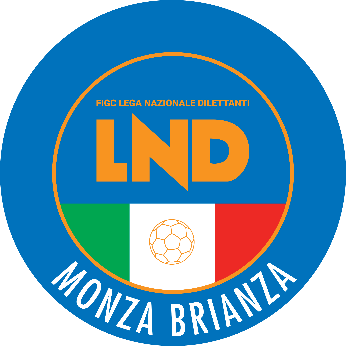 DELEGAZIONE PROVINCIALE DI MONZAVia Piave 7 -20900 MONZA  Tel. 039 2326135 - Fax 039 2304666 - e-mail: del.monza@lnd.itPEC: lndmonza@pec.comitatoregionalelombardia.itPEC GIUDICE SPORTIVO: giudicemonzabrianza@pec.comitatoregionalelombardia.ite-mail rapporti attività di base: adb.monza@lnd.itCanale telegram:@lndmonza  link: https://t.me/lndmonzahttps://t.me/lndmonzaORARIO APERTURALunedì 09:30-12:30/13:00-15:30/20:30-22:00Giovedì 13:30-16:00/20:30-22:00 
Martedì-Mercoledì-Venerdì 09:30-12:30/13:00-15:30Stagione Sportiva 2022/2023Comunicato Ufficiale N° 33 del 23/02/2023Stagione Sportiva 2022/2023Comunicato Ufficiale N° 33 del 23/02/2023N°DENOMINAZIONE TORNEOSOCIETÀ ORGANIZZATRICECATEGORIADATA INIZIODATA FINE133° ZEROUNO CUPATLETICO BUSSEROPE02/04/2302/04/23GIRONE S / VIRESPer le restanti partite del girone di ritorno, a partire dal 2/04/2023 disputerà le gare alle ore 18:30GIRONE A / VIRESPer le restanti partite del girone di ritorno disputerà le gare alle ore 17:00GIRONE B / FOOTBALL CLUB CERNUSCOPer le restanti partite del girone di ritorno disputerà le gare sul campo 1 codice 403, stesso indirizzo.GIRONE B / FOOTBALL CLUB CERNUSCOPer le restanti partite del girone di ritorno disputerà le gare sul campo 1 codice 403, stesso indirizzo.GIRONE F / FOOTBALL CLUB CERNUSCOPer le restanti partite del girone di ritorno disputerà le gare sul campo 1 codice 403, stesso indirizzo.GIRONE 2 / FOOTBALL CLUB CERNUSCOPer le restanti partite del girone di ritorno disputerà le gare sul campo 1 codice 403, stesso indirizzo.CONCOREZZESEZAPPA GIOVANNIVEDANOLASSEY BEWA BRIGELPOZZUOLO CALCIOVIMERCATI ALESSANDRO, MAGNIFICO GABRIELE, GIOKA AMARILDOCOSOVBALDO MATTEO, DROGHETTI FEDERICOVIGNAREAL DARIE VICTORBOVISIO MASCIAGOMOTTA FEDERICOLEO TEAMLONGHI SAMUELEBELLUSCOBARILI DAVIDE, VASSALLI DIEGO, LEONI CLAUDIOJUVENILIABERGAMINI ALESSIOBIASSONOPULEO GIUSEPPELA DOMINANTEVIRCILLO LUCAPESSANO CON BORNAGORADU LEONARDOCITTA’ DI BRUGHERIOPALAZZARI LUDOVICO, MARRELLA PAOLO, BURGO ALESSANDROBIASSONOFAPPANI NICOLO’, GUBITOSO GABRIELE, MOSCA ANDREAVIBE RONCHESENIZZOLO SIMONE, TAMBORINI MARCO, BRAMBILLA GIACOMOA.CASATI ARCOREDEL CAMPO GIUSEPPE, NAI FRANCESCOB.M. SPORTINGCOLNAGO LUCA, CIPRIANI SIMONEVEDANOLISSONI FILIPPO, NICKL MATTEO, SILVESTRI STEFANOLIMBIATESALAHDDINE MEKKY, BOZZOLAN LORENZO, BIANCO ANDREALESMOROVELLI EMANUELE, REYES ESPINOZA ALESSANDROCONCOREZZESEGALATI FRANCESCOFOLGORE CARATEZUBANI MATTEOBASE 96VAGHI MARCOPRO LISSONELA GRECA SAMUELECASSINA CALCIOLUCARELLI MARCOA.CASATI CALCIO ARCOREALL SOCCERAURELIANAAURORA DESIO 1922BASE 96BELLUSCO 1947BESANA FORTITUDOBIASSONOBRIOSCHESEBURAGHESEBUSNAGOCAMPAGNOLA DON BOSCOCARNATESE 1980CARUGATECASSINA CALCIOCAVENAGOCESANO MADERNOCITTA’ DI BRUGHERIOCITTA’ DI CORNATECS COLNAGOCONCOREZZESEDI PO VIMERCATESEDB CALCIO CESANO MADERNOFIAMMAMONZAFOLGORE CARATESEGES MONZALA DOMINANTELEONLESMOLIMBIATEMOLINELLOMONZA 1912MUGGIONINO RONCONUOVA FRONTIERAOLIMPIC TREZZANESEORATORIO PESSANO BORNAGOORNAGOPESSANO CON BORNAGOPIO XI SPERANZAPOL. CGBPOL. DI NOVAPOZZOPRO LISSONEPRO VICTORIAREAL CARUGATEREAL CINISELLORENATERONCELLOSASDS.ROCCOS.FRUTTUOSOSOVICOSPORTING V. MAZZOLATREZZOVAREDOVIBE RONCHESEVIRESVIRTUS ACLI TRECELLAVIS NOVA GIUSSANODELL ORTO FABIO(ALBIATESE) DELL ORTO GIULIANO CARLO(ALBIATESE) VIGANO LUCA(VEDANO) ROTINI NICOLA(REVOLUTIONAL CARVICO) CERIANI MONTACER GIORGI(AURORA TERNO) MARCHI SIMONE(CAMPAGNOLA DON BOSCO) BOLIS GABRIELE(REVOLUTIONAL CARVICO) FORCHINI ANDREA(VAPRIO CALCIO) REDAELLI FILIPPO(BESANA A.S.D. FORTITUDO) PAPPALARDO YARI(PESSANO CON BORNAGO) GIARRATANA JACOPO(BUSNAGO) ARMATI MATTIA(CALUSCO CALCIO) PASSONI NICCOLO(CS COLNAGO) VARALDA JULIAN GUILLERM(GERARDIANA MONZA) MAGNI DAVIDE(LEO TEAM) BIANCHI LUCA(PIERINO GHEZZI) HASSAN MOHAMED AMIR(PIOLTELLESE 1967) INFANTINO ALESSANDRO(REAL CINISELLO) MODENA NICOLO(VIGNAREAL) BARONI ANDREA(ATLETICO BUSSERO) DANIELLI LORENZO(ALBIATESE) VIGANO LUCA(ALBIATESE) DIOP PAPA MOUSSA(AURORA TERNO) ODORICO SIMONE(CAMPAGNOLA DON BOSCO) CONCILIO DONATO(GESSATE) CAMURRI NICCOLO(GIUSSANO CALCIO) AROSIO TOMMASO(LEO TEAM) CALONI ALESSANDRO(LISCATE CALCIO) MORONI MATTIA(NINO RONCO) RIPAMONTI FABIO(NINO RONCO) MEDOLAGO MARTIN(REVOLUTIONAL CARVICO) FIORINO MATTEO(VIRES) PUSTORINO ALFREDO(UNIONE SPORTIVA OLYMPIC) BUSSU DAVIDE(ROVELLESE) VERZELLA LUCA(CAMBIAGHESE) BRAMATI PIETRO PAOLO(ORATORIO PESSANO) PAPA FRANCESCO(CALCIO MISINTO 1971 ASD) MICHELONI FLAVIO(GREZZAGO) REGOSINI LUCA(AURORA DESIO 1922) RONCHI CHRISTIAN(CAMBIAGHESE) VILLA SIMONE(ORATORIO PESSANO) MARCOLINI DIEGO CARLO(REAL CARUGATE) ROMEO ANTONINO(CALCIO MISINTO 1971 ASD) AMERIO GABRIELE(CAMBIAGHESE) FREZZATO LORENZO(CARNATESE 1980) MEHTAJ HOUSSAM(FONAS) MOLLO FRANCESCO(FONAS) OLDRATI JONATHAN(ORATORIO PESSANO) VITALI DANIELE(ORATORIO PESSANO) ARRIGHETTI ANDREA(VIRTUS ACLI TRECELLA) PUCCIO ALESSIO(ORATORIO PESSANO) COPPOLINO LORENZO GIUSEPP(AURELIANA) ROTIROTI MARCO(AURORA DESIO 1922) BORTOLATO LORENZO(BRIOSCHESE CALCIO) KABORI YOUNESS(BRIOSCHESE CALCIO) CALLEGARI RUBEN(CARNATESE 1980) CHIGNOLI MASSIMO(GREZZAGO) GAGLIO GIUSEPPE(VIRTUS ACLI TRECELLA) Data GaraN° Gior.Squadra 1Squadra 2Data Orig.Ora Var.Ora Orig.Impianto26/02/20236 RPIERINO GHEZZISPORTING VALENTINOMAZZOLA25/02/202310:3018:15BERNARDI MARTINO(CITTA DI MONZA) FROSIO RICCARDO(A.CASATI CALCIO ARCORE) LA FATA DAVIDE(VEDANO) BIELLA ALESSANDRO(VAPRIO CALCIO) MARCHESI NICOLO(A.CASATI CALCIO ARCORE) VERGANI ALESSANDRO(BESANA A.S.D. FORTITUDO) CAMBIAGO GIACOMO(POLISPORTIVA ARGENTIA) CRISTINZIANO MARCO FRANCESCO(PRO LISSONE CALCIO) MONGUZZI GABRIELE(PRO LISSONE CALCIO) EL ATI ADIL(VAPRIO CALCIO) DONZELLI GIOVANNI MANUEL(VEDANO) LIMONTA MARCO(VEDANO) PREZIOSO THOMAS(VIRES) MELONI STEVEN ALESSAND(FONAS) LUE ANDREA(MOLINELLO A.S.D.) GADIAGA BAYE SEYDI LAYE(POLISPORTIVA DI NOVA) NOVA GIACOMO(PRO LISSONE CALCIO) CONTE FILIPPO(REAL CINISELLO) PATERNO SIMONE BARTOLOM(VIRES) TUNDO RICCARDO(REAL CINISELLO) MASCIA LUCA(VIRES) CARMINATI MANUEL(BELLUSCO 1947) VERGANI LEONARDO(BELLUSCO 1947) RAVENOLDI SIMONE(BURAGHESE) BONI EUGENIO MARIA(NUOVA FRONTIERA) DE COL RICCARDO(PIERINO GHEZZI) CAMBIAGO GIACOMO(POLISPORTIVA ARGENTIA) VALENTINO MATTHIEU(POLISPORTIVA ARGENTIA) QUADRI MARCO(POZZO CALCIO) Data GaraN° Gior.Squadra 1Squadra 2Data Orig.Ora Var.Ora Orig.Impianto15/03/20238 RBELLUSCO 1947LESMO SSD ARL12/03/202320:0009:1515/03/20238 RCONCOREZZESEGES MONZA 194612/03/202320:0011:0015/03/20238 RLA DOMINANTEALL SOCCER12/03/202315:1511:0015/03/20238 RNUOVA USMATELEO TEAM12/03/202315:1511:0015/03/20238 RVEDANOBIASSONO12/03/202315:1510:1518/03/20239 RA.CASATI CALCIO ARCORELA DOMINANTE19/03/202315:3011:00CAMPO "LA DOMINANTE"N.2 (E.A) MONZA VIA RAMAZZOTTI 1919/03/20239 RALL SOCCERNUOVA USMATE11:00C.S.COMUNALE N.1 USMATE VELATE VIA B.LUINI N.1203/04/202311 RLESMO SSD ARLNUOVA USMATE02/04/202320:3011:3005/04/202311 RA.CASATI CALCIO ARCORELEO TEAM02/04/202320:0011:0005/04/202311 RALL SOCCERGES MONZA 194602/04/202320:0011:0005/04/202311 RBIASSONOLA DOMINANTE02/04/202320:0011:0005/04/202311 RVEDANOBELLUSCO 194702/04/202316:3010:15Data GaraN° Gior.Squadra 1Squadra 2Data Orig.Ora Var.Ora Orig.Impianto13/03/20238 RFOOTBALL CLUB CERNUSCOFONAS12/03/202320:0011:0015/03/20238 RATLETICO BUSSEROCASSINA CALCIO12/03/202320:0010:0015/03/20238 RSPORTING VALENTINOMAZZOLALISCATE CALCIO12/03/202320:0009:3015/03/20238 RVIRTUS INZAGOPIERINO GHEZZI12/03/202315:1510:3017/03/20238 RBASIANO MASATE SPORTINGTREZZO12/03/202320:0009:30C.S.COMUNALE (E.A) POZZUOLO MARTESANA FR.TRECELLA VIA XXV APRILE03/04/202311 RTREZZOSPORTING VALENTINOMAZZOLA02/04/202320:3011:0005/04/202311 RATLETICO BUSSEROVIRTUS INZAGO02/04/202320:0010:0005/04/202311 RFOOTBALL CLUB CERNUSCOBASIANO MASATE SPORTING02/04/202320:0011:0005/04/202311 ROLIMPIC TREZZANESECASSINA CALCIO02/04/202320:0011:1505/04/202311 RPIERINO GHEZZILISCATE CALCIO02/04/202320:0011:00Data GaraN° Gior.Squadra 1Squadra 2Data Orig.Ora Var.Ora Orig.Impianto27/02/20236 RJUVENILIA SPORT CLUBC.O.S.O.V.26/02/202320:0010:4501/03/20236 RDB CALCIO CESANO MADERNOLIMBIATE26/02/202319:0011:3001/03/20236 RMUGGIOVAREDO26/02/202320:3010:00STADIO "SUPERGA 1949" N.1 MUGGIO' VIA LEGNANO01/03/20236 RPRO LISSONE CALCIOBESANA A.S.D. FORTITUDO26/02/202320:0011:15COMUNALE "D.CRIPPA"-CAMPO A CINISELLO BALSAMO VIA DEI LAVORATORI 5101/03/20236 RVIBE RONCHESEFOLGORE CARATESE A.S.D.26/02/202320:3010:0002/03/20236 RCITTA DI BRUGHERIOBOVISIO MASCIAGO26/02/202320:0011:15COMUNALE "D.CRIPPA"-CAMPO A CINISELLO BALSAMO VIA DEI LAVORATORI 5122/03/20239 RBESANA A.S.D. FORTITUDODB CALCIO CESANO MADERNO19/03/202320:0011:3022/03/20239 RBOVISIO MASCIAGOVAREDO19/03/202320:4511:1522/03/20239 RC.O.S.O.V.LIMBIATE19/03/202315:3010:0022/03/20239 RFOLGORE CARATESE A.S.D.MUGGIO19/03/202315:3018:15ORATORIO "ASSUNTA"FRAZ.TACCONA MUGGIO' FRAZ. TACCONA VIA BEETHOVEN / VIA PIO XII22/03/20239 RJUVENILIA SPORT CLUBCITTA DI BRUGHERIO19/03/202320:0010:4522/03/20239 RPRO LISSONE CALCIOVIBE RONCHESE19/03/202315:3011:15BOZHKOV IVAN NIKOLOV(VIBE RONCHESE) DOLGETTO FEDERICO(C.O.S.O.V.) DEL ROSSO IVAN(CITTA DI BRUGHERIO) Data GaraN° Gior.Squadra 1Squadra 2Data Orig.Ora Var.Ora Orig.Impianto01/03/20236 RA.CASATI CALCIO ARCOREPRO LISSONE CALCIO26/02/202320:0009:3001/03/20236 RBELLUSCO 1947ALL SOCCER26/02/202320:0011:3001/03/20236 RC.O.S.O.V.CITTA DI MONZA26/02/202321:0010:00C.S.COMUN. MASSIMO CASTOLDI N1 VILLASANTA VIA MAMELI N.801/03/20236 RLEO TEAMCARUGATE26/02/202320:0010:3001/03/20236 RNUOVA USMATEDI PO VIMERCATESE26/02/202315:1511:0001/03/20236 RRONCELLO F.C. 2018VIRES26/02/202320:0010:00C.S. COMUNALE BUSNAGO VIA PIAVE 412/03/20238 RA.CASATI CALCIO ARCORECITTA DI MONZA11:0009:30CAMPO SPORTIVO COMUNALE N.1 MONZA FRAZ.SANT'ALBINO VIA AUGUSTO MURRI, 122/03/20239 RALL SOCCERVIRES19/03/202320:0011:0022/03/20239 RCARUGATEA.CASATI CALCIO ARCORE19/03/202320:3011:0022/03/20239 RCITTA DI MONZARONCELLO F.C. 201819/03/202315:3010:5022/03/20239 RDI PO VIMERCATESEPRO LISSONE CALCIO19/03/202320:0010:0022/03/20239 RLEO TEAMC.O.S.O.V.19/03/202320:0010:3022/03/20239 RNUOVA USMATEBELLUSCO 194719/03/202315:3011:00Data GaraN° Gior.Squadra 1Squadra 2Data Orig.Ora Var.Ora Orig.Impianto08/03/20237 RAURORA DESIO 1922LESMO SSD ARL05/03/202320:0011:0008/03/20237 RBOVISIO MASCIAGODB CALCIO CESANO MADERNO05/03/202320:4509:3008/03/20237 RCAMPAGNOLA DON BOSCOGES MONZA 194605/03/202315:1515:0008/03/20237 RPOLISPORTIVA DI NOVAALBIATESE05/03/202320:0009:4508/03/20237 RVEDANOJUVENILIA SPORT CLUB05/03/202315:1511:1511/03/20238 RALBIATESECAMPAGNOLA DON BOSCO12/03/202315:0010:00C.S.COMUNALE - CAMPO N.1 LISSONE VIA G.DELEDDA, 2427/03/202310 RLESMO SSD ARLCAMPAGNOLA DON BOSCO26/03/202320:3011:3029/03/202310 RALBIATESEBASE 96 SEVESO26/03/202315:3010:0029/03/202310 RAURORA DESIO 1922BOVISIO MASCIAGO26/03/202320:0011:0029/03/202310 RJUVENILIA SPORT CLUBPOLISPORTIVA DI NOVA26/03/202320:0010:4529/03/202310 RVEDANOGES MONZA 194626/03/202315:3011:1502/04/202311 RGES MONZA 1946ALBIATESE10:0010:30C.S. ORATORIALE "PAOLO VIÂ°" ALBIATE VIA CESARE BATTISTI,60Data GaraN° Gior.Squadra 1Squadra 2Data Orig.Ora Var.Ora Orig.Impianto26/02/20236 RCITTA DI CORNATECAVENAGO10:0011:0026/02/20236 RORNAGO A.S.D.VIBE RONCHESE11:0010:0006/03/20237 RFOOTBALL CLUB CERNUSCOVIBE RONCHESE05/03/202320:0011:0006/03/20237 RTREZZOCASSINA CALCIO05/03/202320:3009:1507/03/20237 RVIGNAREALNUOVA FRONTIERA05/03/202320:0016:3008/03/20237 RALL SOCCER sq.BORNAGO A.S.D.05/03/202320:0015:0008/03/20237 RATLETICO A.T.CITTA DI BRUGHERIO05/03/202320:0015:0008/03/20237 RCAVENAGOPOLISPORTIVA ARGENTIA05/03/202319:0011:30COM."GAETANO SCIREA" (E.A.) CAVENAGO DI BRIANZA VIA DE COUBERTIN 419/03/20239 RFOOTBALL CLUB CERNUSCOALL SOCCER sq.B11:0029/03/202310 RALL SOCCER sq.BCAVENAGO26/03/202320:0015:0029/03/202310 RCASSINA CALCIOFOOTBALL CLUB CERNUSCO26/03/202320:0010:4529/03/202310 RCITTA DI BRUGHERIONUOVA FRONTIERA26/03/202320:0016:0029/03/202310 RCITTA DI CORNATEVIGNAREAL26/03/202320:0011:0029/03/202310 RORNAGO A.S.D.ATLETICO A.T.26/03/202320:0010:0029/03/202310 RPOLISPORTIVA ARGENTIATREZZO26/03/202320:0016:45BESANA CHRISTIAN(VIBE RONCHESE) PADALINO DANIEL(FOOTBALL CLUB CERNUSCO) SPOLTI DAVIDE(TREZZO) VANAZZI MATTIA(ATLETICO A.T.) BRAMBILLA MANUEL(VIGNAREAL) FURLANI GABRIELE PIETRO(DB CALCIO CESANO MADERNO) ANTONELLI MARCO(DB CALCIO CESANO MADERNO) GIAMMANCO AMEDEO(AURORA DESIO 1922) DAINESE MATTEO(AURORA DESIO 1922) STOCCORO TOMMASO(CASSINA CALCIO) BALZANO VINCENZO(GES MONZA 1946) ZARDONI ALESSANDRO(DI PO VIMERCATESE) PADALINO DANIEL(FOOTBALL CLUB CERNUSCO) PIAZZA GABRIELE(BELLUSCO 1947) ROSELLI MATTIA(ALBIATESE) BENAISSI AMINE(BELLUSCO 1947) SCIALFA MATTIA(CAVENAGO) Data GaraN° Gior.Squadra 1Squadra 2Data Orig.Ora Var.Ora Orig.Impianto23/02/20236 RCITTA DI CORNATECASSINA CALCIO26/02/202320:3009:3026/02/20236 RCITTA DI BRUGHERIO sq.BALL SOCCER11:1509:30C.S. COMUNALE "S.G.BOSCO" 2 BRUGHERIO VIA S.GIOVANNI BOSCO,17 (E.A)Data GaraN° Gior.Squadra 1Squadra 2Data Orig.Ora Var.Ora Orig.Impianto19/03/20239 RNUOVA RONCHESEBIASSONO14:3010:15C.S. COMUNALE (E.A.) RONCO BRIANTINO VIA PADRE M.BONFANTI02/04/202311 RNUOVA RONCHESEGERARDIANA MONZA15:3010:15C.S. COMUNALE (E.A.) RONCO BRIANTINO VIA PADRE M.BONFANTILONGHI SAMUELE(LEO TEAM) SMANIOTTO STEFANO(CAMPAGNOLA DON BOSCO) MOTTA LEONARDO(LESMO SSD ARL) FERRARA GIULIO ANTONIO(LESMO SSD ARL) TORDO MIRKO(VEDANO) BRENO MATTEO(CARUGATE) ABIDI TAHA(CITTA DI CORNATE) BREMBILLA TOMMASO(GERARDIANA MONZA) CANTU FRANCESCO(NUOVA RONCHESE) COLOMBO TOMMASO(PIERINO GHEZZI) Data GaraN° Gior.Squadra 1Squadra 2Data Orig.Ora Var.Ora Orig.Impianto25/02/20236 ACAMPAGNOLA DON BOSCOPOLISPORTIVA CGB SSDRL26/02/202315:0010:00Data GaraN° Gior.Squadra 1Squadra 2Data Orig.Ora Var.Ora Orig.Impianto26/02/20236 AORNAGO A.S.D.ACCADEMIA SOVICO CALCIO09:3010:00BHIRI HAMZA(CITTA DI MONZA) POZZI LAMBERTO MARIA(CAMPAGNOLA DON BOSCO) ARGENTINI LORENZO(OLIMPIC TREZZANESE) 